Name: _______________________________________________________________________________ Pd: ________Energy & Enzymes Quiz—34 points
Note: By request, lines have been provided for short answer questions in order to guide you. Do not feel obligated to use all of the provided space.Using the words autotroph, heterotroph, sun, decomposer, and inorganic, explain how energy cycles through ecosystems. (4 pts)
_______________________________________________________________________________________________________________________________________________________________________________________________________________________________________________________________________________________________________________________________________________________________________________________________________________________________________________________________________________________________________________________________________________________________________________________________________________________________________________________________________________________________________Why is the term “producer” somewhat misleading? (2 pts)
___________________________________________________________________________________________________________________________________________________________________________________________________________________________________________________________________________________________________
Energy that is stored in molecules is known as _______________________ energy, while energy that is available to be used for work is known as _____________________ energy. (2 pts)Fill in the following chart (6 pts):
Organisms have highly ordered internal environments, but the Second Law of Thermodynamics tells us that systems tend towards disorder. What’s going on? (2 pts)
__________________________________________________________________________________________________________________________________________________________________________________________________
We investigated the energy content of different foods by setting them on fire. How were we able to make claims about energy content by setting food on fire? (3 pts)
____________________________________________________________________________________________________________________________________________________________________________________________________________________________________________________________________________________________________________________________________________________________________________________________________
How many calories would it take to increase the temperature of 500 mL of water 10 degrees Celsius? (2 pts) You are not required to show your work, but keep in mind that you cannot earn partial credit for a wrong answer if there is no work.



Use this diagram for questions 8-10. Both graphs depict the same chemical reaction: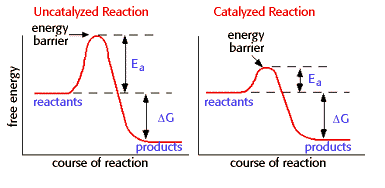 On each graph, label the activation energy and the change in free energy. (2 pts)In which of these graphs is there an enzyme catalyzing the reaction and how can you tell? (2 pts)
___________________________________________________________________________________________________________________________________________________________________________________________________________________________________________________________________________________________________Do you think the reaction shown in this diagram is a biosynthesis reaction or a decomposition reaction? Support your claim with evidence. (3 pts)
____________________________________________________________________________________________________________________________________________________________________________________________________________________________________________________________________________________________________________________________________________________________________________________________________
Fill in the blanks. You might use the same word more than once (each blank is 0.5 pt for a total of 6 pts):
A ___________________________ binds to the __________________________________ of an _____________________. When the ________________________ binds, the ______________________ changes shape.  The ______________________ and _______________________ bonded together form the _______________________________________________________. A chemical reaction takes place and the _____________________ is formed. The ________________________ dissociates from the ________________________ and the ________________________ can be re-used.ProcessDoes entropy increase or decrease?Does this process require energy or does it release energy?Breaking peptide bonds to decompose proteins into individual amino acidsBuilding glycogen by forming bonds between individual glucose moleculesLinking fatty acids to glycerol to form triglycerides